ЧЕРКАСЬКА МІСЬКА РАДА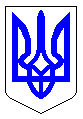 ЧЕРКАСЬКА МІСЬКА РАДАВИКОНАВЧИЙ КОМІТЕТРІШЕННЯВід 06.07.2023 № 758Про дозвіл на видачу ордерівфізичним та юридичним особамна видалення аварійних, фаутнихта сухостійних деревВідповідно до пп. 7 п. а статті 30 Закону України «Про місцеве самоврядування в Україні», статті 28 Закону України «Про благоустрій населених пунктів», пп. 2 п. 2 Порядку видалення дерев, кущів, газонів і квітників у населених пунктах, затвердженого постановою Кабінету Міністрів України від 01.08.2006  № 1045, згідно з Правилами утримання зелених насаджень у населених пунктах України, затверджених наказом Міністерства будівництва, архітектури та житлово-комунального господарства України від 10.04.2006 № 105, враховуючи пропозиції комісії для обстеження зелених насаджень, виконавчий комітет Черкаської міської радиВИРІШИВ:Доручити голові комісії для обстеження зелених насаджень 
Гусаченку В.В. видати ордери фізичним та юридичним особам на видалення аварійних, фаутних та сухостійних дерев на території міста відповідно актів: від 30.06.2023 № 14, від 05.07.2023 № 15.Фізичним та юридичним особам роботи із видалення дерев замовляти у спеціалізованих підприємствах міста, які укомплектовані спеціальною технікою та механізмами, кваліфікованими спеціалістами, відповідно до пункту 5.8 Правил утримання зелених насаджень у населених пунктах України та укласти договір на проведення утилізації відходів деревини.Контроль за виконанням рішення покласти на директора департаменту дорожньо-транспортної інфраструктури та екології Отрешка С.В.  Міський голова						         Анатолій БОНДАРЕНКОПерший заступник міського голови з питань діяльності виконавчих органів ради			Сергій ТИЩЕНКО   А К Т  № 14обстеження зелених насаджень, що підлягають видаленнюм. Черкаси										         30.06.2023 р.Комісія, призначена рішенням виконавчого комітету Черкаської міської ради від 11.04.2023 № 385, в складі:Обстеження зелених насаджень проведено на підставі звернень КП «Дирекція парків» та  пов'язано з видаленням зелених насаджень у зв`язку з аварійним та сухостійним станом.Зелені насадження, що підлягають видаленнюРазом підлягає знесенню 19 дерев, _-_ кущів.Всього видаляється:Дерев __19___одиницьКущів___-____одиницьГазонів_________-________ гаКвітників______-_________м2Видалення зелених насаджень проводиться без сплати відновлювальної вартості відповідно до п. 6 Порядку видалення дерев, кущів, газонів та квітників, затвердженого Постановою КМУ від 01.08.2006 р. № 1045.Скорочення:НПУ – дерева, пошкоджені через несприятливі погодні умови;НУ – дерева всохли чи набули аварійності в результаті неналежного утримання;ДБН – дерева ростуть з порушенням ДБН, загрожують інженерним мережам;ПСПР – дерева пошкоджені до ступеня припинення (неприпинення) росту;ВМ – дерева, що досягли вікової межі;Ф – фаутні дерева, з дуплами, уражені хворобами та шкідниками;АН – аварійно-нахилені дерева, можливе падіння чи обламування гілля.ВИСНОВОК КОМІСІЇ:	Департаменту дорожньо-транспортної інфраструктури та екології підготувати проект рішення МВК «Про дозвіл на видачу ордерів фізичним та юридичним особам на видалення аварійних, фаутних та сухостійних дерев», на підставі якого видати ордер. Примітка: роботи по видаленню зелених насаджень виконуються спеціалізованим підприємством тільки на підставі ордера, виданого департаментом дорожньо-транспортної інфраструктури та екології.А К Т  № 15обстеження зелених насаджень, що підлягають видаленнюм. Черкаси								               05.07.2023 р.Комісія, призначена рішенням виконавчого комітету Черкаської міської ради від 11.04.2023 № 385, у складі:Обстеження зелених насаджень пов'язано з видаленням аварійним та сухостійним дерев, підставами для обстежень є заяви та звернення фізичних та юридичних осіб.Зелені насадження, що підлягають видаленнюРазом підлягає пересаджуванню: 185 дерев, __ кущівРазом підлягає видаленню: 185 дерев,  кущів.Всього видаляється:Дерев 185 одиницьГазонів_____гаКвітників______м2Видалення зелених насаджень проводиться без сплати відновлювальної вартості відповідно до п. 6 Порядку видалення дерев, кущів, газонів та квітників, затвердженого Постановою КМУ від 01.08.2006 р. № 1045.Скорочення:НПУ – дерева, пошкоджені через несприятливі погодні умови;НУ – дерева всохли чи набули аварійності в результаті неналежного утримання;ДБН – дерева ростуть з порушенням ДБН, загрожують інженерним мережам;ПСПР – дерева пошкоджені до ступеня припинення (неприпинення) росту;ВМ – дерева, що досягли вікової межі;Ф – фаутні дерева, з дуплами, уражені хворобами та шкідниками;АН – аварійно-нахилені дерева, можливе падіння чи обламування гілля.ВИСНОВОК КОМІСІЇ:	Департаменту дорожньо-транспортної інфраструктури та екології підготувати проект рішення МВК «Про дозвіл на видачу ордерів фізичним та юридичним особам на видалення аварійних, фаутних та сухостійних дерев», на підставі якого видати відповідні ордери. Примітка: роботи по видаленню зелених насаджень виконуються спеціалізованим підприємством тільки на підставі ордера, виданого департаментом дорожньо-транспортної  інфраструктури та екології.Голова комісії:Гусаченко Володимир- начальник відділу екології департаменту дорожньо-транспортної інфраструктури та екології Черкаської міської ради, голова комісіїЧлени комісії:Бакум Ольга- заступник начальника відділу екології департаменту дорожньо-транспортної інфраструктури та екології Черкаської міської ради, заступник голови комісіїПредставник заявника:Коцюба Анна- головний спеціаліст відділу екології департаменту дорожньо-транспортної інфраструктури та екології Черкаської міської ради, секретар комісії Пшенічнікова Анна- головний спеціаліст відділу екології департаменту дорожньо-транспортної інфраструктури та екології Черкаської міської ради,Стрижак Олена- головний спеціаліст відділу містобудівного кадастру та ГІС управління планування та архітектури департаменту архітектури та містобудування Черкаської міської радиМарущак Віталій- головний спеціаліст відділу інспектування управління інспектування Черкаської міської радиСмоляник Катерина- еколог КП «Дирекція парків»№з/пАдреса Вид зелених насадженьВисота (м)Вік (рік)Діаметр стовбураКількістьЯкісний стан зелених насаджень, причини аварійностіПідлягають знесеннюПідлягають пересаджуванню12345678910сквер «Юність»клен2,51351сухост., НУвидаленосквер «Юність»клен4,51381сухост., НУвидаленопарк «Перемоги»верба 1070801авар., НПУвидаленорозчах.парк ім. Б. Хмельницькогоклен1020201сухост., НУвидаленовул. Смілянська, 132/3 Дінопаркялина1040362сухост., НПУвидаленнявул. Смілянська, 132/3 Дінопаркясен1140401сухост., НПУвидаленнявул. Смілянська, 132/3 Дінопаркясен1140361сухост., НПУвидаленнявул. Смілянська, 132/3 Дінопаркберест1240322сухост., НПУвидаленнявул. Смілянська, 132/3 Дінопаркберест1240441сухост., НПУвидаленнявул. Смілянська, 132/3 Дінопаркберест1240361сухост., НПУвидаленнявул. Смілянська, 132/3 Дінопаркберест1240401суховер., НПУвидаленнявул. Смілянська, 132/3 Дінопаркдуб735361сухост., НУвидаленнякардин.обріз.вул. Смілянська, 132/3 Дінопаркбереза1030321сухост., НПУвидаленнясквер «Дніпровський»вул. Припортоватополя1240681авар., ДБНвидаленопошкод.мереж злив. каналіз.сквер «Дніпровський»вул. Припортоватополя1040481авар., ДБНвидаленопошкод.мереж злив. каналіз.парк «Сосновий бір»вул. Дахнівськатополя 14451201сухост., НПУвидаленопарк «Сосновий бір»вул. Дахнівськатополя 1445601сухост., НПУвидаленоВСЬОГО:ВСЬОГО:ВСЬОГО:ВСЬОГО:ВСЬОГО:19191919Голова комісії:______________Володимир ГУСАЧЕНКОЧлени комісії:______________Ольга БАКУМ______________Анна КОЦЮБА______________Анна ПШЕНІЧНІКОВА______________Олена СТРИЖАК______________Віталій МАРУЩАК______________Катерина СМОЛЯНИК№з/падресавид зелених насадженьВисота (м)вік (рік)діаметр стовбуракількістьЯкісний стан зелених насаджень, причини аварійностіпідлягають зрізуваннюпідлягають пересаджуванню12345678910вул. М.Залізняка, 40 прилегла терит.горіх945401авар.,АНвидаленнявул. Чехова, 41абрикос725401авар.видаленнявул. Нарбутівська, 72вишня625401сухост.видаленнявул. Моспана вздовж зоопаркуклен825205сухост.видаленнявул. Моспана вздовж зоопаркуклен825163сухост.видаленнявул. Моспана вздовж зоопаркуклен825323сухост.видаленнявул. Моспана вздовж зоопаркуклен825244авар.,АНвидаленнявул. Моспана вздовж зоопаркуклен825126сухост.видаленнявул. Моспана вздовж зоопаркуклен825403сухост.видаленнявул. Моспана вздовж зоопаркуклен825361авар.,НПУвидаленнявул. Моспана вздовж зоопаркуклен825283авар.,НПУвидаленнявул. Моспана вздовж зоопаркусумах425232сухост.видаленнявул. Моспана вздовж зоопаркуясень720201сухост.видаленнявул. Моспана вздовж зоопаркуясень720241сухост.видаленнявул. Моспана вздовж зоопаркуясень720281сухост.видаленняясень720361сухост.видаленнявул. Дахнівська, 10клен41586сухост.видаленнявул. Дахнівська, 10акація31085сухост.видаленнявул. Митницька, 66 містобереза1140361сухост.видаленнявул. Митницька, 66 містовишня525201сухост.видаленнявул. Митницька, 66 містошовковиця610815авар.видаленнявул. Смілянська, 63липа1035361авар., АНвидаленнявул. Б.Вишневецького, 36ялина1560521суховерхавидаленнявул. Праведниці Шулежко, 72тополя1045441сухост.видаленнявул. Різдвяна, 57/1 НЯбереза1140441сухост.видаленнявул. Різдвяна, 57 НЯклен1140441сухост.видаленнявул. С.Амброса, 7 НЯверба1345561авар.,ВМвидаленнявул. С.Амброса, 12 НЯберест1045441сухов.видаленнявул. С.Амброса, 12 НЯбереза825201сухост.видаленнявул. С.Амброса, 12 НЯгоріх925201сухост.видаленнявул. С.Амброса, 40 НЯбереза1140361сухост.видаленнявул. С.Амброса, 40 НЯвишня525201сухост.видаленнявул. С.Амброса, 40 НЯяблуня735442сухост.видаленнявул. Солом’янська, 50 НЯвишня525241сухост.видаленнявул. Н.Левицького, 14 НЯакація945481сухост.видаленнявул. Н.Левицького, 14/1 НЯшовковиця1025161сухост.видаленнявул. Н.Левицького, 14/1 НЯгоріх725201авар.,ДБНвидаленнявул. Н.Левицького, 14/1 НЯгруша620281сухост.видаленнявул. Нарбутівська, 156/3 НЯверба1260601авар.,ВМвидаленнявул. Нарбутівська, 156/3 НЯверба1260482авар.,ВМвидаленняб-р Шевченка, 367/1  НЯтополя1450681авар.,ВМвидаленняб-р Шевченка, 367/1  НЯтополя1450561авар.,ВМвидаленняб-р Шевченка, 367/1  НЯтополя1450721авар.,ВМвидаленняб-р Шевченка, 367/1  НЯверба1260601авар.,ВМвидаленняб-р Шевченка, 367/1  НЯяблуня625401сухост.видаленнявул. Пастерівська, 1 НЯабрикос725121сухост.видаленнявул. Пастерівська, 1 НЯабрикос725201сухост.видаленнявул. Гоголя, 391/1 НЯбереза1140361сухост.видаленнявул. Гоголя, 391/1 НЯбереза1140401сухост.видаленняб-р Шевченка, 299 НЯклен1140281сухост.видаленнявул. В.Чорновола, 9 НЯвишня525241сухост.видаленнявул. В.Чорновола, 9 НЯгоріх725201авар.,ДБНвидаленнявул. В.Чорновола, 9 НЯабрикос124536,401авар.,ВМвидаленнявул. Митницька, 23 НЯабрикос625201авар., АНвидаленняб-р Шевченка, 335 НЯабрикос1245401авар.,ВМвидаленняб-р Шевченка, 335 НЯабрикос625201авар., АНвидаленнявул. Волкова, 59 НЯгоріх1245481сухост.видаленнявул. Волкова, 59 НЯбереза1235281сухост.видаленнявул. С.Амброса, 147 НЯлипа1135401сухост.видаленнявул. С.Амброса, 147 НЯвишня520161сухост.видаленнявул. Смілянська, 1 НЯшовковиця1045681сухост.видаленнявул. Гоголя, 269каштан1245441сухост.видаленнявул. Бидгощська, 38/1тополя1450481сухост.видаленнявул. Бидгощська, 38/1тополя1450561сухост.видаленнявул. Бидгощська, 38/1липа1145281сухост.видаленнявул. Бидгощська, 38/1липа1145321сухост.видаленнявул. Бидгощська, 38/1липа1145361сухост.видаленнязел.зона по вул. Л.Українкибереза1235361сухост.видаленнявул. Гагаріна схили Дніпра КП Благоустрійсосна1750361сухост.видаленнявул. Гагаріна схили Дніпра КП Благоустрійсосна1750401сухост.видаленнявул. Гагаріна схили Дніпра КП Благоустрійсосна1750281сухост.видаленнявул. Гуржіївська, 30 – вул. Гоголя містобереза1235401сухост.видаленнявул. Благовісна, 561каштан1145401сухост.видаленнявул. Благовісна,555клен1025361сухост.видаленнявул. Благовісна, 447слива425201сухост.видаленнявул. Новопречистенська – вул. Чорноволаклен825241сухост.видаленнявул. Новопречистенська – вул. Чорноволаклен825281сухост.видаленнявул. Б.Вишневецького, 34 АТ «Укртелеком» прилегла територіябереза935241авар. АНвидаленнявул. Б.Вишневецького, 34 АТ «Укртелеком» прилегла територіяклен1450601авар.,ВМвидаленнявул. Б.Вишневецького, 34 АТ «Укртелеком» прилегла територіяклен1450481авар.,ВМвидаленнявул. Б.Вишневецького, 34 АТ «Укртелеком» прилегла територіяклен1450441суховерх.видаленнявул. Б.Вишневецького, 34 АТ «Укртелеком» прилегла територіябереза935401суховерх.видаленнявул. Б.Вишневецького, 34 АТ «Укртелеком» прилегла територіяклен730281авар.,АНвидаленнявул. Б.Вишневецького, 34 АТ «Укртелеком» прилегла територіяклен720161авар.видаленнявул. Б.Вишневецького, 34 АТ «Укртелеком» власна територіяабрикос825241сухост.видаленнявул. Б.Вишневецького, 34 АТ «Укртелеком» власна територіябереза935441авар.,ДБНвидаленнявул. Б.Вишневецького, 34 АТ «Укртелеком» власна територіябереза935281авар.,ДБНвидаленнявул. Гоголя, 584 АТ «Укртелеком»береза935401сухост.видаленнявул. Гоголя, 584 АТ «Укртелеком»береза935281сухост.видаленнявул. Гоголя, 584 АТ «Укртелеком»верба1250601авар.,ВМвидаленнявул. Гоголя, 584 АТ «Укртелеком»тополя1660721авар.,ВМвидаленнявул. Гоголя, 584 АТ «Укртелеком»тополя1660801авар.,ВМвидаленнявул. С.Кішки, 189 АТ «Укртелеком»тополя1660921авар.,ВМвидаленнявул. С.Кішки, 189 АТ «Укртелеком»горіх730281сухост.видаленнявул. С.Кішки, 189 АТ «Укртелеком»клен1260841авар.,НПУвидаленнярозч.вул. Луценка, 3  АТ «Укртелеком»тополя16601281авар.,ВМвидаленнявул. Луценка, 3  АТ «Укртелеком»горіх735441сухост.видаленнявул. А.Корольова, 4  АТ «Укртелеком»береза1130202сухост.видаленнявул. А.Корольова, 4  АТ «Укртелеком»верба1250601авар.,ВМвидаленнявул. А.Корольова, 4  АТ «Укртелеком»верба1250641авар.,ВМвидаленнявул. А.Корольова, 4  АТ «Укртелеком»тополя1450481сухост.видаленнявул. А.Корольова, 4  АТ «Укртелеком»тополя1450441сухост.видаленнявул. А.Корольова, 4  АТ «Укртелеком»тополя1440401авар.видаленнявул. А.Корольова, 4  АТ «Укртелеком»тополя1440361сухост.видаленнявул. А.Корольова, 4  АТ «Укртелеком»тополя16601101авар.,ВМвидаленнявул. А.Корольова, 4  АТ «Укртелеком»абрикос825441сухост.видаленнявул. А.Корольова, 4  АТ «Укртелеком»яблуня625201сухост.видаленнявул. А.Корольова, 4  АТ «Укртелеком»горіх730281сухост.видаленнявул. А.Корольова, 4  АТ «Укртелеком»верба1250801авар.,ВМвидаленнявул. В.Вергая, 16  АТ «Укртелеком»вишня955201сухост.видаленнявул. Різдвяна, 139 містоберест1050681сухост.видаленнявул. Новопречистенська, 65 берест1050521сухост.видаленнявул. Митницька, 23абрикос625201сухост.видаленнявул. Митницька, 17слива515161сухост.видаленнявул. Гуржіївська, 4-6 містобереза935401сухост.видаленнявул. Гуржіївська, 4-6 містобереза935281сухост.видаленнявул. Гоголя, 389 містобереза935361сухост.видаленнявул. Благовісна, 330 містошовковиця1045451авар.,АНвидаленнявул. С.Амброса, 46 ОСББклен1245481суховерх.видаленнявул. С.Амброса, 46 ОСББберест10501041авар.,ВМвидаленнявул. С.Амброса, 46 ОСББабрикос635481сухост.видаленнявул. С.Амброса, 46 ОСББберест1050801авар.,ВМвидаленнявул. С.Амброса, 46 ОСББтополя1450481сухост.видаленнявул. С.Амброса, 46 ОСББтополя1450601сухост.видаленнявул. С.Амброса, 46 ОСББтополя1450801авар.видаленнявул. С.Амброса, 46 ОСББтополя1440561сухост.видаленнявул. С.Амброса, 46 ОСББакація1345501суховерх.видаленнявул. Козацька, 4 ДП «Укрводшлях»тополя1450481авар.,ВМвидаленнявул. Козацька, 4 ДП «Укрводшлях»тополя1450601авар.,ВМвидаленнявул. Козацька, 4 ДП «Укрводшлях»тополя14501001авар.,ВМвидаленнявул. Козацька, 4 ДП «Укрводшлях»тополя1440561авар.,ВМвидаленнявул. Козацька, 4 ДП «Укрводшлях»тополя72024,281сухост.видаленнявул. Козацька, 4 ДП «Укрводшлях»абрикос625241сухост.видаленнявул. Козацька, 4 ДП «Укрводшлях»абрикос625281сухост.видаленнявул. Козацька, 4 ДП «Укрводшлях»абрикос625361сухост.видаленнявул. Чигиринська, 8 прибудинковаяблуня535402авар.,ВМвидаленнявул. Оборонна, 18 ГБК «Зірочка-1»горіх625281сухост.видаленняВсього:Всього:Всього:Всього:Всього:Всього: 185 дерев 185 дерев 185 дерев 185 деревГолова комісії:______________Володимир ГусаченкоЧлени комісії:______________Ольга Бакум ______________Анна Коцюба______________Анна Пшенічнікова______________Віталій Марущак______________Олена Стрижак 